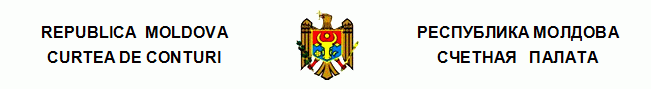 ПереводПОСТАНОВЛЕНИЕ №28 от 27 июня 2022 годапо Отчету аудита соответствия выдачи разрешительных актов и администрирования сборов, штрафов и платежей, связанных с окружающей средойСчетная палата в присутствии г-на Игоря Пшеничного, генерального секретаря Министерства окружающей среды; г-на Гаврила Гылка, директора Агентства окружающей среды; г-на Игоря Лунгу, заместителя директора Агентства по геологии и минеральным ресурсам; г-на Иона Булмага, начальника Инспекции по охране окружающей среды; г-на Виктора Думняну, заместителя начальника Инспекции по охране окружающей среды; г-на Серджиу Мелеги, временно исполняющего обязанности начальника Юридического управления Инспекции по охране окружающей среды; г-жи Ольги Тумурук, директора Агентства электронного управления; г-жи Ины Дарий, начальника Отдела методологии Министерства финансов; г-на Петру Гричука, заместителя директора Государственной налоговой службы; г-на Валерия Козырева, начальника Отдела таможенного назначения Таможенной службы, а также других ответственных лиц, в рамках видео заседания, руководствуясь ст.3 (1) и ст.5 (1) a) Закона об организации и функционировании Счетной палаты Республики Молдова рассмотрела Отчет аудита соответствия выдачи разрешительных актов и администрирования сборов, штрафов и платежей, связанных с окружающей средой.Миссия внешнего публичного аудита была проведена согласно Программам аудиторской деятельности Счетной палаты на 2020 и 2021 годы (с последующими изменениями) с целью оценки соответствия выдачи разрешительных актов и администрирования сборов, штрафов и платежей, связанных с окружающей средойВнешний публичный аудит был проведен в соответствии с Международными стандартами Высших органов аудита, применяемыми Счетной палатой, в частности, ISSAI 100, ISSAI 400 и ISSAI 4000.Рассмотрев Отчет аудита, Счетная палата УСТАНОВИЛА:Процедура выдачи разрешительных актов в области окружающей среды осуществлялась с некоторыми отклонениями от соответствующей нормативной базы, выявленные недостатки обусловлены как человеческим фактором, так и недостаточностью управленческих контролей, связанных с этапами выдачи разрешительных актов. Так, Общая и специальная нормативная база, которая способствует применению политики охраны окружающей среды, регламентирует область оценки влияния на окружающую среду и экологическую экспертизу регистрирует множество недостатков, двойственных и устаревших положений, в том числе конфликт норм, которые могут препятствовать четкому, последовательному и одинаковому применению принятых положений, должны быть приняты срочные и неотложные меры по гармонизации нормативной базы, касающейся окружающей среды.Необеспечение Министерством сельского хозяйства, регионального развития и окружающей среды (в настоящее время - Министерство окружающей среды), в качестве владельца Автоматизированной информационной системы Управления отходами, соответствующих оптимальных условий по эффективному и действенному функционированию информационной системы привело к ее частичной функциональности и фрагментарному использованию. В результате, выгоды Автоматизированной информационной системы Управления отходами не были освоены бенефициарами, потенциальными бенефициарами и деловой средой, должны быть приняты меры для повышения ее функциональности.  В 2019-2021 годах некоторые недостатки функциональности Автоматизированной информационной системы по управлению и выдаче разрешительных актов не позволили регламентировано проводить/осуществлять некоторые действия, связанные с процессом производства и выдачи разрешительных актов в области окружающей среды в цифровом формате, а также обмен информацией и документами между публичными учреждениями посредством платформы интероперабильности MConect, должны быть приняты меры по устранению установленных недостатков и по соответствию процедур, подлежащих оцифровке, положениям нормативной базы.Недостаточность внутреннего управленческого контроля не обеспечила надлежащее и регламентированное применение положений регулирующей базы, что в некоторых случаях привело к сегментарному или уклоняющемуся их применению, должны быть приняты меры по укреплению внутреннего контроля и повышению ответственности работников, участвующих в рассмотрении и выдаче разрешительных актов, для соблюдения ими положений нормативной базы, связанных с областью.Система штрафов и применяемый размер для исчисления убытка требуют пересмотра, должен быть изменен как размер условных единиц, так и коэффициент, используемый при наложении штрафов. Существующие размеры штрафов и ущерба не способствуют повышению ответственности правонарушителя и не оказывают сдерживающего действия на попытки нарушения законодательства в области окружающей среды.Суммы убытков, исчисленные за ущерб, причиненный окружающей среде, в частности, в случаях, когда минимальная заработная плата применяется как единица расчета ущерба, которая не менялась в течение нескольких лет, носят символический характер и не покрывают ресурсы, необходимые для возмещения этого ущерба. Таким образом, для устранения выявленной ситуации должны быть приняты меры по пересмотру размера минимальной заработной платы, применяемой при исчислении ущерба.С целью повышения поступлений в бюджет от платежей, сборов и штрафов, касающихся окружающей среды, должны быть приняты меры по консолидации усилий для сбора задолженностей перед бюджетом по их оплате.Для устранения установленных недостатков необходимы конкретные меры и действия, которые обеспечат улучшение процессов по выдаче разрешительных актов в области окружающей среды и будут способствовать гармонизации положений нормативной базы, связанной с окружающей средой.Исходя из вышеизложенного, на основании ст.14 (2), ст.15 d) и ст.37 (2) Закона №260 от 07.12.2017, Счетная палатаПОСТАНОВЛЯЕТ:1. Утвердить Отчет аудита соответствия выдачи разрешительных актов и администрирования сборов, штрафов и платежей, связанных с окружающей средой, приложенный к настоящему Постановлению.2. Настоящее Постановление и Отчет аудита направить: 2.1. Парламенту Республики Молдова для информирования и рассмотрения, при необходимости, в рамках Парламентской комиссии по контролю публичных финансов;2.2. Президенту Республики Молдова для информирования;2.3. Правительству Республики Молдова для информирования; 2.4. Министерству окружающей среды, Агентству окружающей среды, Инспекции по охране окружающей среды, Агентству по геологии и минеральным ресурсам для принятия к сведению и рекомендовать рассмотреть результаты аудита, согласно компетенциям, с утверждением плана мер по устранению установленных ситуаций и внедрении рекомендаций из Отчета аудита;2.5. Министерству финансов, Государственной налоговой службе, Национальному агентству по безопасности пищевых продуктов для принятия к сведению и внедрения рекомендаций из Отчета аудита. 3. Настоящее Постановление вступает в силу с даты публикации в Официальном мониторе Республики Молдова и может быть оспорено предварительным заявлением в эмитирующем органе в течение 30 дней с даты публикации. В спорном административном порядке, Постановление может быть обжаловано в Суде Кишинэу, расположенном в секторе Рышкань (МД-2068, мун. Кишинэу, ул. Киевская №3) в течение 30 дней с даты сообщения ответа относительно предварительного заявления или с даты истечения срока, предусмотренного для его решения.4. О предпринятых действиях по исполнению подпунктов 2.4. и 2.5. из настоящего Постановления проинформировать Счетную палату в течение 12 месяцев с даты публикации Постановления в Официальном мониторе Республики Молдова.5. Постановление и Отчет аудита соответствия выдачи разрешительных актов и администрирования сборов, штрафов и платежей, связанных с окружающей средой, размещаются на официальном сайте Счетной палаты (https://www.ccrm.md/ro/decisions).Мариан ЛУПУ,Председатель  